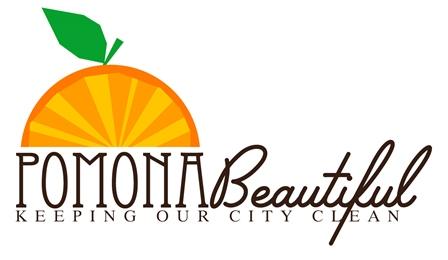 Adopt-A-Street• Park• Report FormIMPORTANT – record your project statistics by filling out this form and returning it to Pomona BeautifulPomona Beautiful asks each Adopted Street, or Park to be maintained five times a year and submit a completed Report Form for each cleanup. Date of Cleanup: _______________ Organization Name: ______________________________________ Your Adopted Street, Park: _______________________________ from: ___________________________ to:  _________________ EXAMPLE:         Main  Street          from:        First Street          to:        Second Street                  Did you borrow tools from Pomona Beautiful? 	NO  	YES 		 Pickup date _________ # Volunteers 			 _________ # Tumbleweeds removed	 _________ # Hours each volunteer worked   _________# Palm fronds removed		 _________ # Trash bags collected		 _________ # Green waste bags 		 _________# Lots cleaned			 _________# Illegal Signs/Poles/Etc. eradicated _________ # Alleys cleaned 		      _________ # Graffiti Tags removed		      _________ # Side streets 			      _________ # Storm Drains cleaned		      _________ Please list any bulky items collected and the amount (such as; furniture, appliances, tires, etc.)*: _________________________________________________________________________________________________ _________________________________________________________________________________________________ *Review your Adopt-A-Street Guidelines for information on how to remove these items from your streetNotes/requests/comments to Pomona Beautiful’s Adopt-A-Street, Park Project Coordinator: 505 Garey Ave, Pomona, CA 91766  (909)285-9376 pomonabeautiful@gmail.com  www.pomoonabeautiful.com _________________________________________________________________________________________________ _________________________________________________________________________________________________ Primary Contact: Name: ____________________________________________________________________________ Phone: __________________________ Email: ___________________________________________ 